SOUTHWEST COUNSELLING CENTRE:  www.southwestcounselling.ie Phone:  064 - 6636 416; E mail   info@southwestcounselling.ie Provides affordable mental health support in the community. 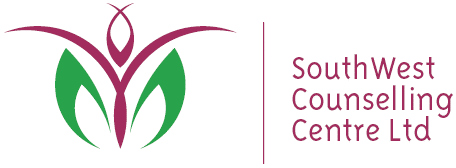 -------------------------------------------------------------------------------------------------------JIG SAW KERRY: www.jigsaw.ie/kerryPhone: 066 7186785; E mail:  kerry@jigsaw.ie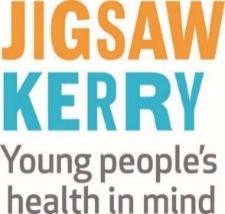 ---------------------------------------------------------------------------------------------------------------------------THE HSE: www.hse.ie  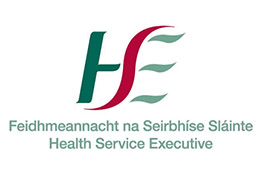 ----------------------------------------------------------------------------------------------------------------------------THE SAMAMIRTANS: www.samaritans.org/ireland/branches/tralee/      43 - 44 Moyderwell, TraleePhone: 116 123 free from any phone; 0330 094 5717 local call charges apply-----------------------------------------------------------------------------------------------------------------------------KERRY MENTAL HEALTH ASSOCIATION: www.kerrymentalhealth.com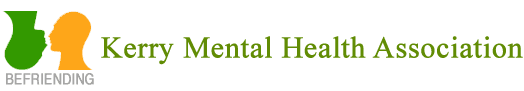 Voluntary organisation that supports people with Mental Health difficultiesRNLI - Tel: 01-8900 460 or email SusanCarthy@rnli.org.ukWill deliver water safety talks to GAA clubs in their local communities, including minor & senior teams----------------------------------------------------------------------------------------------------------------------------------